WYPEŁNIA WNIOSKODAWCA  (PROSIMY O CZYTELNE WYPEŁNIANIE): należy wpisać datę rozpoczęcia okresu edukacyjnego – ( pierwszy okres edukacyjny rozpoczyna się 1 stycznia roku następnego po zawarciu umowy) Trwa on 3 lata - oraz w przypadku kolejnego wniosku należy określić którego okresu dotyczy wniosek np.: I okres edukacyjny, II okres edukacyjny itp.)............................................				………………………………………………………….(data)							(podpis wnioskującego)1. IMIĘ (IMIONA)2. NAZWISKO3. DATA I MIEJSCE URODZENIA4. PESEL, a w przypadku braku nr PESEL cechy dokumentu potwierdzającego tożsamość: nazwa i numer dokumentu oraz kraj wydania5. ADRES ZAMIESZKANIAMIEJSCOWOŚĆKOD POCZTOWYULICANUMER BUDYNKUNUMER MIESZKANIA6. NR TELEFONU ORAZ ADRES POCZTY ELEKTRONICZNEJ, JEŻELI POSIADA7. ADRES DO KORESPONDENCJIMIEJSCOWOŚĆKOD POCZTOWYULICANUMER BUDYNKUNUMER MIESZKANIA8. RODZAJ UKOŃCZONEJ SZKOŁY (SZKÓŁ)ZAZNACZ WŁAŚCIWE LUB UZUPEŁNIJ:                    SZKOŁA WYŻSZA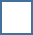  SZKOŁA POLICEALNA INNA 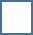 9. NAZWA SZKOŁY WYŻSZEJ LUB/I POLICEALNEJ/INNEJ………………………………………………………………………………………………………………………….......................................................………………………………………………………………………………………………………………………….......................................................………………………………………………………………………………………………………………………….......................................................10. NAZWA TYTUŁU NA DYPLOMIE…………………………………………………………………………………………………………………………………………………………11. DATA UZYSKANIA PIERWSZEGO DYPLOMU  POTWIERDZAJĄCEGO KWALIFIKACJE ORAZ JEGO NUMERData i numer wydania dyplomu potwierdzającego kwalifikacje:………………………………………………………………………………………………………………………………………………………………………………………………………………………………………………………………………………………………………………12. MIEJSCE WYKONYWANIA ZAWODU……………………………………………………………………………………………………………………………………………………………………………………………………………………………………………………………………………………………………………………13. DATA ROZPOCZĘCIA PRACY NA STANOWISKU DYSPOZYTORA MEDYCZNEGO………………………………………………………………………………………………………………………………………………14. DATA ROZPOCZĘCIA OKRESU EDUKACYJNEGO   Data rozpoczęcia okresu edukacyjnego………………………………………………………………………………………………………………Okres edukacyjny nr ………..(Oświadczenia wypełnia wnioskodawca)		Oświadczam, iż zgodnie z ustawą z dnia 8 września 2006 r. o Państwowym Ratownictwie Medycznym 
posiadam uprawnienia do wykonywania zawodu dyspozytora medycznego                                          .......................................                               …………………………………………… 			(data)				            (podpis wnioskującego)Oświadczam, że dane zawarte we wniosku są zgodne z prawdą oraz zapoznałam/zapoznałem się z klauzulą informacyjną stanowiącą załącznik nr 4 (Poradnik Klienta na BIP oraz www.gov.pl/web/uw-mazowiecki)Wyrażam zgodę na przetwarzanie moich danych osobowych dotyczących: rodzaju ukończonej szkoły, nazwy szkoły wyższej/policealnej, nazwy tytułu na dyplomie, daty rozpoczęcia pracy na stanowisku dyspozytora medycznego (proszę odpowiednio zaznaczyć): TAK  NIE                                     .........................................		          …………………………………………….                                                     (data)	 	                                 (podpis wnioskodawcy)